關於媒體報導「拖到病危才保外就醫 家屬泣訴」一文，本監提出說明如下：   本監收容人高○○於101年6月26日入監服刑，自述罹患鼻咽癌，據臺北地方法院檢察署提供該署於101年3月14日函詢亞東紀念醫院關於高員於該院診療情況，該院回覆「鼻咽癌經治療後鼻咽及頸部控制良好，症狀獲得改善」。   本監基於維護收容人健康，於101年7月12日起安排高員戒護外醫至衛生署桃園醫院診療，迄今已戒護外醫達5次（其中2次戒護外醫門診，3次戒護住院接受化學治療）。高員自述就醫後身體狀況尚可，出院返監皆於病舍接受照護，本監將依醫院醫囑安排後續之化學及放射線治療。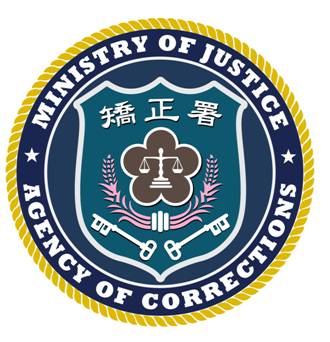 法務部矯正署臺北監獄新聞稿發稿日期：101年9月20日連 絡 人：秘書楊方彥連絡電話：03-3206184